Publicado en Ciudad de México   el 31/01/2019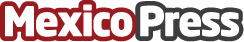 Mustela, la marca líder en dermopediatría, está buscando al  Bebé Mustela al Natural 2019Los bebés finalistas y el ganador podrán ganar increíbles premios. Participar es muy fácil, sólo hay que seguir las indicacionesDatos de contacto:Rosa María Catalán Reyes  5512867016  Nota de prensa publicada en: https://www.mexicopress.com.mx/mustela-la-marca-lider-en-dermopediatria-esta Categorías: Industria Farmacéutica Infantil Ocio para niños Ciudad de México Premios http://www.mexicopress.com.mx